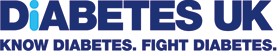 CARSHALTON  GROUPLearn more aboutDiabetes and your hearta talk byDr. Abhay BajpaiConsultant CardiologistThursday 2nd March 2017at 7.30pm at The Friends Meeting House,10 Cedar Road, Sutton SM2 5DAPeople with Diabetes, their families and friends are all welcomeFor further details, phone 07983 628071or see www.diabetesukcarshalton.org.ukCARSHALTON  GROUPReflections on Living with Diabetesfacilitated byDr. Nicky SmartClinical PsychologistFriday 10th March 2017at 2.30pm at The Diabetes Centre, 2nd floor, Block A, St. Helier HospitalWrythe Lane, Carshalton SM5 1AA                                                     People with Diabetes, their families and friends are all welcomeFor further details, phone 07983 628071or see www.diabetesukcarshalton.org.uk